МИНИСТЕРСТВО НА ЗЕМЕДЕЛИЕТО И ХРАНИТЕ „СЕВЕРОИЗТОЧНО ДЪРЖАВНО ПРЕДПРИЯТИЕ”, ДП Териториално поделение ДЛС „ПАЛАМАРА“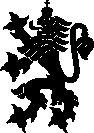 9751 с. Венец, обл. Шумен, ул. „Кирил и Методий“№ 17ИНФОРМАЦИЯ ПО ЧЛ. 22 Б, АЛ.2, Т.14 ОТ ЗОПЗа извършени плащания, по Договор № 67/13.11.2015 г. сключен между ТП ДЛС „ПАЛАМАРА” и „СТАТЕВА” ЕООД, по реда на гл. 8а от
ЗОП с предмет: ,,Доставка чрез покупка на противопожарно оборудване за нуждите на ТП „ДЛС Паламара”Изготвил: Счетоводителпри ТП „ДЛС Паламара”Съгласувал: Р-л „ Счетоводен отдел ” при ТП „ДЛС Паламара”№поредВид и номер и дата на документа по който се извършва плащанетоВид и номер и дата на документа по който се извършва плащанетоВид и номер и дата на документа по който се извършва плащанетоВид и номер и дата на документа по който се извършва плащанетоВид и номер и дата на документа по който се извършва плащанетоОснованиеСтойностнадоставката без ДДСИзвършено плащанеИзвършено плащанеИзвършено плащанеИзвършено плащанеИзвършено плащанеИзвършено плащане№поредВид на документа№датадатадатаОснованиеСтойностнадоставката без ДДСВид на документа№датадатадатаСума без ДДС№поредВид на документа№д.м.г.ОснованиеСтойностнадоставката без ДДСВид на документа№д.м.г.Сума без ДДС1ФАКТУРА1216112015Доставка на ППО480,00 лв.ПЛАТЕЖНОНАРЕЖДАНЕ91601122015480,00 лв.